АДМИНИСТРАЦИЯ ШИМАНОВСКОГО РАЙОНАМУНИЦИПАЛЬНОЕ УЧРЕЖДЕНИЕ «УПРАВЛЕНИЕ ПО ОБРАЗОВАНИЮ И РАБОТЕ С МОЛОДЁЖЬЮАДМИНИСТРАЦИИ ШИМАНОВСКОГО РАЙОНА»ПРИКАЗ16.12.2021                                                                № 284г. ШимановскОб итогах  районного заочного конкурса исследовательскихработ школьниковВ соответствии с планом работы МУ «Управление по образованию и работе с молодежью администрации Шимановского района» в период с 10.11.2021 по 30.11.2021  проведен районный конкурс исследовательских работ  школьников, в котором приняли участие 6 обучающихся из трех  общеобразовательных организаций района.На основание вышеизложенногоприказываю:1. Наградить дипломами МУ «Управление по образованию и работе с молодежью администрации Шимановского района»  и ценными подарками  победителей  районной научно-практической конференции школьников по исследовательской работе:1.1 Эколого - биологическое и географическое направление: - за 1 место Виноградову Агату обучающуюся 3класса МБОУ «Нововоскресеновская СОШ», - за 2 место Субботину Лию, обучающуюся 3класса МБОУ «Нововоскресеновская СОШ», -  за 3 место Карпицкую Эльвиру, обучающуюся 6 класса МБОУ «Ушаковская СОШ»         1.2. Вручить сертификаты и призы за участие в конференции следующим участникам:- Василенко Виктории, обучающейся 9класса МБОУ «Ушаковская СОШ»;- Василенко Егору обучающийся 4класса МБОУ «Ушаковская СОШ»;- Трантину Виталию обучающийся  4класса  МБОУ «Новогеоргиевская СОШ».	2. Объявить благодарность МУ «Управление по образованию и работе с молодежью администрации Шимановского района»  за успешною подготовку обучающихся к научно-практической конференции школьников:- Макаровой И.О., учителю начальных классов МБОУ «Нововоскресеновская СОШ»;- Трофимцовой Л.В., учителю русского языка и литературы МБОУ «Ушаковская СОШ»;- Пермяковой Г.Н., учителю географии и обществознания МБОУ «Ушаковская СОШ»;- Верхотуровой М.Н., учителю биологии и химии МБОУ «Ушаковская СОШ»;-Деменковой О.В., учителю начальных классов МБОУ «Новогеоргиевская СОШ»3. Руководителям общеобразовательных организаций взять на особый контроль работу педагогов по привлечению обучающихся к исследовательской и  опытнической работе.4. Руководителям МОБУ «Мухинская СОШ» (Э.В. Галактионова) МБОУ «Чагоянская СОШ» (Е.В. Гончар),  МБОУ «Саскалинская СОШ» (О.И. Курако), МБОУ «Петрушинская СОШ» (С.И.Овсиенко) указать на отсутствие работы по формированию у обучающихся основ исследовательской и проектной деятельности.	5. Контроль за исполнением настоящего приказа оставляю за собой.Начальник Управления                                                Е.Г.Баранова                        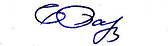 Алямкина А.А.2 15 71